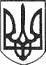 РЕШЕТИЛІВСЬКА МІСЬКА РАДАПОЛТАВСЬКОЇ ОБЛАСТІВИКОНАВЧИЙ КОМІТЕТПРОТОКОЛпозачергового засідання виконавчого комітету16 червня 2020 року                                                                                         № 25Кількісний склад виконавчого комітету - 10 осіб.Присутні - 7 членів виконавчого комітету:Дядюнова О.А.- секретар міської ради, головуюча;Малиш Т.А. - керуючий справами, секретар;Члени виконавчого комітету: Гладкий І.С., Вакуленко Н.В., Радість Н.А., Романько М.О., Сивинська І.В.Відсутні - 3 члени виконавчого комітету: Гайдар В.М., Сорока О.М., Шинкарчук Ю.С.Запрошені: 	Колотій Н.Ю. - начальник відділу з юридичних питань та управління комунальним майном, Мірошник О.О. - начальник відділу організаційно-інформаційної роботи, документообігу та управління персоналом, Онуфрієнко В.Г. - начальник фінансового відділу, Романов А.Л. - начальник відділу економічного розвитку, торгівлі та залучення інвестицій.Порядок денний:1. Про зміни в бюджеті міської об’єднаної територіальної громади на 2020 рікДоповідає: Онуфрієнко В.Г. - начальник фінансового відділу.2. Про надання тимчасового дозволу на торгівлю морозивом та молочними коктейлями ФОП Аванесяну Н.Р.Доповідає: Романов А.Л. - начальник відділу економічного розвитку, торгівлі та залучення інвестицій.3. Різне.	Дядюнова О.А. - секретар міської ради, запропонувала проголосувати за порядок денний за основу та вцілому.Результати голосування: „за” - 7, „проти”- немає,  „утримались”- немає.	Порядок денний прийнятий в цілому одноголосно.1. СЛУХАЛИ: Онуфрієнка В.Г. - начальника фінансового відділу, який запропонував:1. Зменшити видатки спеціального фонду бюджету Решетилівської міської об’єднаної територіальної громади по КПКВ 0216011 „Експлуатація та технічне обслуговування житлового фонду” КЕКВ 3132 на суму 6 000,00  грн.2. Збільшити видатки спеціального фонду бюджету Решетилівської міської об’єднаної територіальної громади по КПКВ 0211010 „Надання дошкільної освіти” КЕКВ 3142 на суму 6 000,00  грн.3. Фінансовому відділу виконавчого комітету Решетилівської міської ради (Онуфрієнко В.Г.) забезпечити внесення відповідних змін до розпису бюджету Решетилівської міської об’єднаної територіальної громади на 2020 рік з наступним затвердженням на сесії міської ради. ВИРІШИЛИ: Проєкт рішення № 116 прийняти як рішення виконавчого комітету (додається).Результати голосування: „за” - 7, „проти”- немає,  „утримались”- немає.2. СЛУХАЛИ: Романов А.Л. - начальник відділу економічного розвитку, торгівлі та залучення інвестицій, який розглянувши заяву ФОП Аванесяна Н. Р запропонував:1. Надати тимчасовий дозвіл на торгівлю морозивом та молочними коктейлями  ФОП Аванесяну Нареку Рафаеловичу в період з 18.06.2020 року по 30.09.2020 року, який здійснюватиме свою діяльність на прилеглій території до приміщення „Райагробуду” (місто Решетилівка, вулиця Покровська, 8).2. Зобов’язати ФОП Аванесяна Нарека Рафаеловича дотримуватися правил торгівлі, санітарної та пожежної безпеки, належним чином прибирати прилеглу (закріплену) територію до закладу торгівлі.ВИРІШИЛИ: Проєкт рішення № 117 прийняти як рішення виконавчого комітету (додається).Результати голосування: „за” - 7, „проти”- немає,  „утримались”- немає.3. РІЗНЕ.Секретар міської ради                                                             О.А. ДядюноваКеруючий справами                                                                 Т.А.Малиш